В рамках  областной  профилактической акции «Внимание – дети! Дорога в школу!»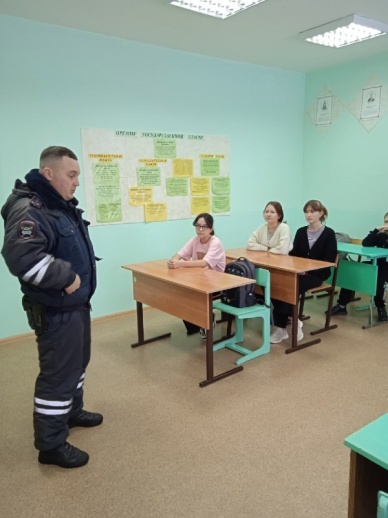    В ГБОУ  СОШ с.Шламка  22.11.2022 года в целях предупреждений в сфере безопасности дорожного движения  инспектор ДПС – отделения ДПС ГБДД ОМВД России по Челно- Вершинскому району, лейтенант полиции Чеботов  Андрей Александрович встретился    с обучающимися 5-8  классов.   Инспектор полиции ознакомил школьников со статистикой ДТП с участием детей  на территории Челно-Вершинского района  и обозначил основные причины дорожно-транспортных происшествий.  К сожалению, многие дети, являясь пешеходами, сокращают свой путь и не пользуются специальными местами для перехода проезжей части, двигаются по дороге при наличии тротуара, или переходят дорогу на запрещающий сигнал светофора.       В ходе встречи инспектор ГИБДД рассказал учащимся о том, как правильно вести себя на дорогах, пешеходных переходах и в общественном транспорте, рассказал о детских удерживающих устройствах для автотранспорта и необходимости их использования. Инспектор отметил, что использование наушников с музыкой и мобильного телефона недопустимо при переходе проезжей части дороги. Кроме того он выразил надежду, что развитие понимания опасности при нахождении на проезжей части детьми-пешеходами позволит снизить дорожно-транспортный травматизм. 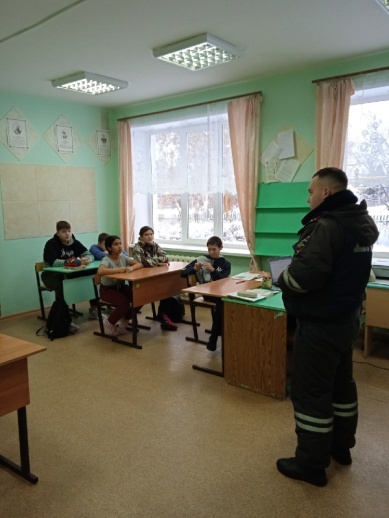        В конце встречи инспектор полиции пожелал детям быть осторожными  на дороге. Подобные профилактические мероприятия в виде бесед с детьми направлены на то, чтобы как можно больше школьников помнили о безопасности дорожного движения.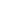 